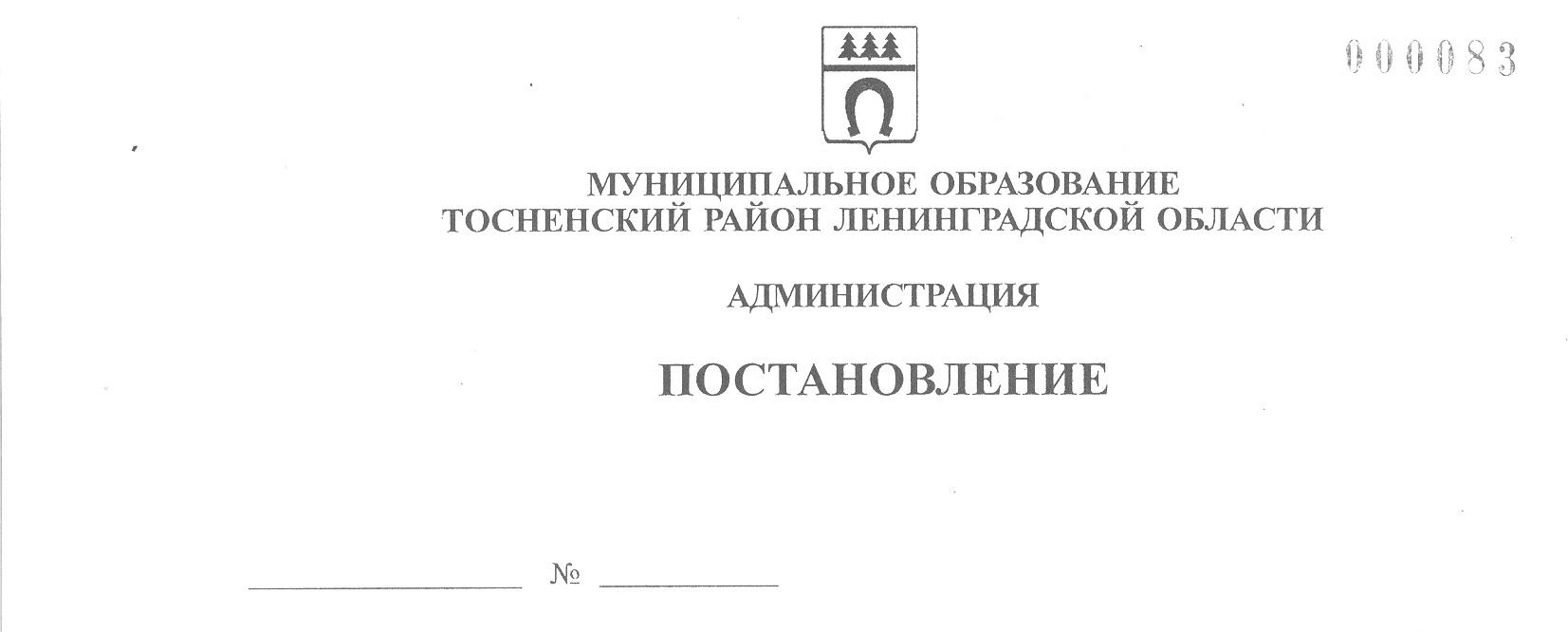 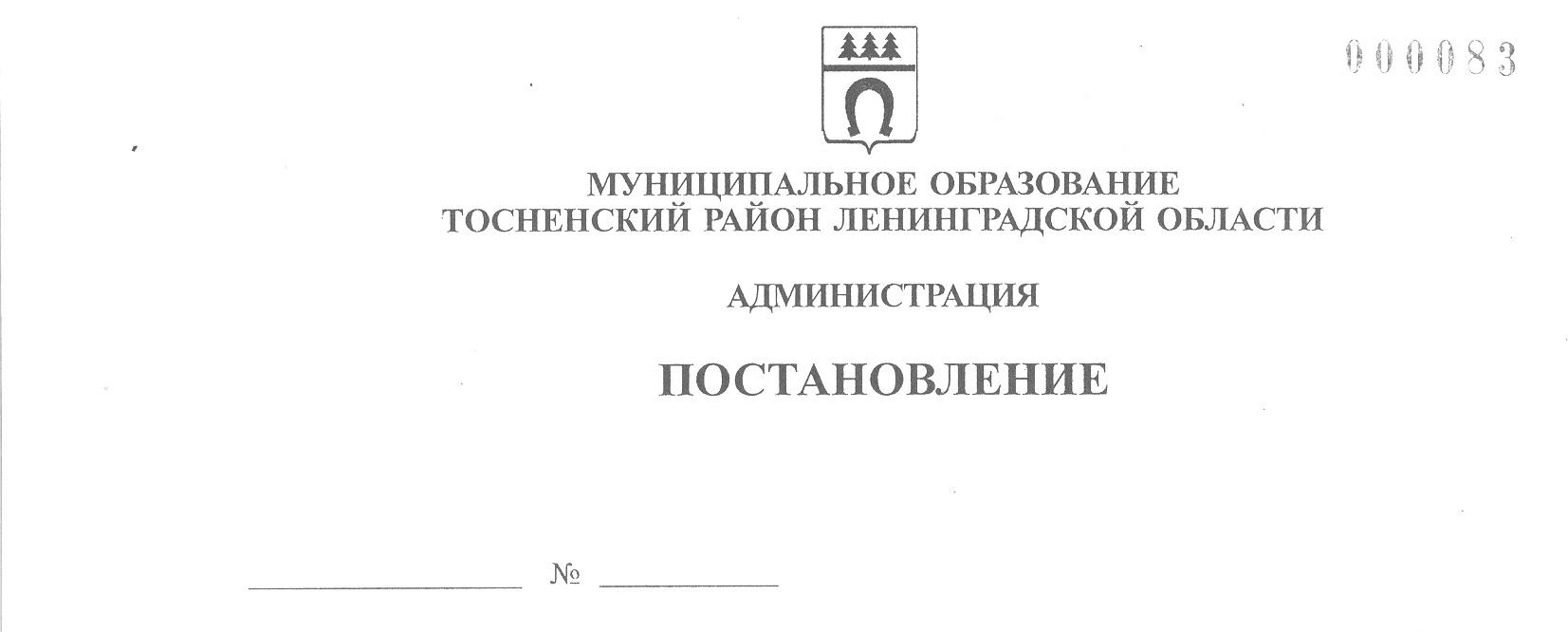     23.09.2021                       2222-паО внесении изменений в постановление администрации муниципальногообразования Тосненский район Ленинградской области от 13.08.2020 № 1458-па «О мерах по реализации постановления Правительства Ленинградской областиот 13.08.2020 № 573 «О мерах по предотвращению распространения новой коронавирусной инфекции (COVID-19) на территории Ленинградской области и признании утратившими силу отдельных постановлений Правительства Ленинградской области»В соответствии с постановлением Правительства Ленинградской области от 20.09.2021 № 600 «О внесении изменений в постановление Правительства Ленинградской области от 13 августа 2020 года № 573 «О мерах по предотвращению распространения новой коронавирусной инфекции (COVID-19) на территории Ленинградской области и признании утратившими силу отдельных постановлений Правительства Ленинградской области», исполняя собственные полномочия, а также исполняя полномочия администрации Тосненского городского поселения Тосненского муниципального района Ленинградской области на основании статьи 13 Устава Тосненского городского поселения Тосненского муниципального района Ленинградской области и статьи 25 Устава муниципального образования Тосненский район Ленинградской области, администрация муниципального образования Тосненский район Ленинградской областиПОСТАНОВЛЯЕТ:1. Внести в постановление администрации муниципального образования Тосненский район Ленинградской области от 13.08.2020 № 1458-па «О мерах по реализации постановления Правительства Ленинградской области от 13.08.2020 № 573 «О мерах по предотвращению распространения новой коронавирусной инфекции (COVID-19) на территории Ленинградской области и признании утратившими силу отдельных постановлений Правительства Ленинградской области» (с учетом изменений, внесенных постановлениями администрации муниципального образования Тосненский район Ленинградской области от 28.05.2020 № 1565-па, от 04.09.2020 № 1598-па, от 17.09.2020 № 1668-па, от 28.09.2020 № 1736-па, от 01.10.2020 № 1765-па, от 08.10.2020 № 1822-па, от 26.10.2020 № 1997-па, от 06.11.2020 № 2089-па, от 13.11.2020 № 2188-па, от 09.12.2020 № 2402-па, от 23.12.2020 № 2568-па, от 14.01.2021 № 29-па, от 03.02.2021 № 187-па, от 30.03.2021 № 677-па, от 25.05.2021 № 1114-па, от 01.06.2021 № 1166-па, от  22.06.2021  № 1364-па, от 01.07.2021 № 1454-па, от 09.07.2021 № 1546-па, от 30.07.2021 № 1746-па, от 03.08.2021 № 1776-па, от 13.08.2021 № 1833-па, от 20.08.2021 № 1895-па, от 10.09.2021 № 2115-па) изменения, дополнив его пунктом 1.18 следующего содержания:«1.18.  Руководителям муниципальных учреждений в сфере образования, с круглосуточным пребыванием людей, расположенных на территории муниципального образования Тосненский район Ленинградской области:1.18.1. Запретить посещение, за исключением посещения лиц, находящихся в данных учреждениях, близкими родственниками (родители, дети, бабушки, дедушки, внуки, братья, сестры, опекуны, попечители и др.) в количестве одного человека, при условии представления одного из документов, подтверждающих.- прохождение полного курса вакцинации от COVID-19 (сертификат, справка); - факт заболевания COVID-19 в течение последних шести месяцев, отрицательный результат лабораторного исследования методом полимеразной цепной реакции на наличие коронавирусной инфекции (COVID-19), проведенного не позднее чем за 72 часа до посещения.1.18.2. Предусмотреть проведение встреч преимущественно на открытом воздухе или в отдельном помещении по предварительной записи с использованием посетителями средств индивидуальной защиты органов дыхания, осуществлением дезинфекции контактных поверхностей, проветривания и санитарной обработки помещений, в которых осуществляется встреча, после каждой встречи».2. Отделу правопорядка и безопасности, делам ГО и ЧС администрации муниципального образования Тосненский район Ленинградской области направить в пресс-службу комитета по организационной работе, местному самоуправлению, межнациональным и межконфессиональным отношениям администрации муниципального образования Тосненский район Ленинградской области настоящее постановление для обнародования в порядке, установленном Уставом муниципального образования Тосненский район Ленинградской области.3. Пресс-службе комитета по организационной работе, местному самоуправлению, межнациональным и межконфессиональным отношениям администрации муниципального образования Тосненский район Ленинградской области обнародовать настоящее постановление в порядке, установленном Уставом муниципального образования Тосненский район Ленинградской области.4. Контроль за исполнением настоящего постановления возложить на первого заместителя главы администрации муниципального образования Тосненский район Ленинградской области Тычинского И.Ф.5. Настоящее постановление вступает в силу со дня его принятия.И. о. главы администрации                                                                               И.Ф. ТычинскийСюткин Александр Васильевич, 8(81361)2160442 га